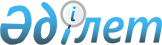 О назначении главы Постоянного представительства Постоянного секретариата Межправительственной комиссии ТРАСЕКА в Республике Казахстан (Национального секретаря)
					
			Утративший силу
			
			
		
					Постановление Правительства Республики Казахстан от 17 сентября 2011 года № 1069. Утратило силу постановлением Правительства Республики Казахстан от 12 мая 2017 года № 255
      Сноска. Утратило силу постановлением Правительства РК от 12.05.2017 № 255.
      В соответствии со статьей 9 Основного многостороннего соглашения о международном транспорте по развитию коридора Европа - Кавказ - Азия от 8 сентября 1998 года и Положением о Постоянном секретариате Межправительственной комиссии ТРАСЕКА, утвержденным Межправительственной комиссией ТРАСЕКА 13 октября 2010 года, Правительство Республики Казахстан ПОСТАНОВЛЯЕТ:
      1. Назначить советника Генерального директора Республиканского государственного предприятия "Актауский международный морской торговый порт" Садуова Марата Темербулатовича главой Постоянного представительства Постоянного секретариата Межправительственной комиссии ТРАСЕКА в Республике Казахстан (Национальным секретарем).
      2. Министерству иностранных дел Республики Казахстан уведомить Постоянный секретариат Межправительственной комиссии ТРАСЕКА о принятом решении.
      3. Признать утратившим силу постановление Правительства Республики Казахстан от 24 августа 2005 года № 869 "О назначении главы Постоянного представительства Постоянного секретариата Межправительственной комиссии ТРАСЕКА в Республике Казахстан (Национального секретаря)".
      4. Настоящее постановление вводится в действие со дня подписания.
					© 2012. РГП на ПХВ «Институт законодательства и правовой информации Республики Казахстан» Министерства юстиции Республики Казахстан
				
Премьер-Министр
Республики Казахстан
К. Масимов